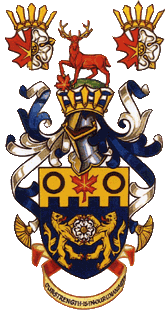 Cobourg Heritage Committee
2019 Schedule of Meetings Meetings will be held on Wednesday at 4:00 P.M. in the Committee Room, with the following persons in attendance: Planning and Development Services Coordinator Six (6) citizen appointed members Committee Secretary, provided by the Planning and Development Department** Back-up Meetings are only convened to consider Heritage Permit applications pursuant to the Heritage Act Cobourg Heritage Committee Meeting ScheduleCobourg Heritage Committee Meeting Schedule4:00 p.m. – Committee Room, Victoria Hall4:00 p.m. – Committee Room, Victoria Hall01-19Wednesday, January 1602-19Wednesday, February 6          
**Tuesday, February 27 – Back-up Meeting Only03-19Wednesday, March 2004-19Wednesday, April 1005-19Wednesday, May 1                  
**Tuesday, May 22 – Back-up Meeting Only06-19Wednesday, June 1207-19Wednesday, July 10                  
**Tuesday, July 31 – Back-up Meeting Only08-19Wednesday, August 1409-19Wednesday, September 1110-19Wednesday, October 2            
**Tuesday, October 30 – Back-up Meeting Only11-1912-19Wednesday, November 13Wednesday, December 11